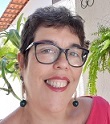 SEU NOMEOBJETIVO  /  CARGOresumoListe aqui suas principaisHabilidades e competênciasEm Idiomas, Informática, TITécnicas e na sua área de atuaçãocontato(99) 99999-9999Cidade, UFemail@provedor.com.br linkein.com/in/seulinkedin Experiência profissional,  - Detalhe sua experiência profissional, da mais recente para a mais antiga, colocando o cargo em destaque, o período e o nome da empresa.Descreva sua experiência e atividades, sempre focando nos resultados e nas entregas.Elencar tarefas não é um diferencial e não vai vender os seus talentos.Mostre as habilidades que possui e utilizou para alcançar os resultados. Não diga "sou criativo" ou "inovador". Mostre através de FATOS e DADOS.Dê exemplos de conquistas, prêmios e reconhecimentos.Não esqueça de utilizar as palavras chave relacionadas à sua profissão e às competências necessárias para exercê-la. ,  - ,  - FORMAÇÃONome da formação – Instituição, ano de conclusãoNome da formação – Instituição, ano de conclusãocursosNome do Curso – Instituição, ano de conclusãoNome do Curso – Instituição, ano de conclusão